(12) ОПИСАНИЕ ПОЛЕЗНОЙ МОДЕЛИ К ПАТЕНТУ(54) КОНСТРУКЦИЯ ОСНОВАНИЯ ФАНЕРНЫХ ПОЛОВ(57) Реферат:Полезная модель относится к строительству, в частности к конструкции оснований фанерных полов. Технический эффект предлагаемой полезной модели заключается в создании конструкции, которая обеспечит долгосрочное использование фанерного основания, исключающее появление скрипа полов. Существенными признаками предлагаемой конструкции основания фанерного пола является то, что она состоит из фанерных лаг, к основанию которых приклеивается и закрепляется любыми известными средствами крепления (например, шурупами), нарезанный полоской гипсокартоновый лист. На хорошо прогрунтованные места расположения лаг, с присоединенными к ним на шаговом расстоянии подвесами, густо наносится слой гипсового или иного клея, наверх которого укладывают усиленные гипсокартоном лаги. Вдавленные в клей лаги фиксируют подвесом по уровню высоты, после засыхания клея конструкцию фиксируют к плите перекрытия дюбель-гвоздями или другими скрепляющими элементами.Полезная модель относится к строительству, в частности к конструкции оснований фанерных полов.Из уровня техники известно устройство основания для фанерных полов, состоящее из лаг [Все о строительстве современных домов: / Сост. В. И. Рыженко. - Издательство Оникс, 2009. - 192 с.]. Все лаги укладывают и проверяют строго по уровню. Лаги у стены укладывают с зазором. Между лагами устанавливается определенный шаг. Лаги имеют сквозные резьбовые отверстия, в отверстия ввинчиваются болты-стойки, на которых будут стоять лаги. Между лагой и плитой перекрытия не должно быть контакта. Болт-стойка жестко закрепляется при помощи дюбеля-гвоздя к перекрытию. Вращая болты-стойки вокруг оси и тем самым, поднимая или опуская лаги, их выравнивают по высоте. Излишки болтов-стоек срезают. Затем к лагам закрепляют фанеру.Это устройство основания для фанерного пола является ближайшим прототипом предлагаемой полезной модели.Недостатком известного прототипа является то, что прочность основания со временем ослабляется и подвижность такого основания, вызывает скрип пола.Задачей предлагаемой полезной модели является создание такого основания для фанерного пола, которое обеспечит долгосрочное использование фанерного основания, исключающее появление скрипа полов. В этом и заключается технический результат предлагаемой полезной модели.Существенными признаками предлагаемой конструкции основания фанерного пола является то, что она состоит из фанерных лаг, к основанию которых приклеивается и закрепляется любыми известными средствами крепления (например, шурупами), нарезанный полоской гипсокартоновый лист. На хорошо прогрунтованные места расположения лаг, с присоединенными к ним на шаговом расстоянии подвесами, густо наносится слой гипсового или иного клея, наверх которого укладывают усиленные гипсокартоном лаги. Вдавленные в клей лаги фиксируют подвесом по уровню высоты, после засыхания клея конструкцию фиксируют к плите перекрытия дюбель-гвоздями или другими скрепляющими элементами.На фиг.1 изображен общий вид предлагаемой конструкции.Конструкция основания фанерного пола состоит из фанерных лаг - 1, нарезанного полоской гипсокартонового листа - 2, прикрепленного к основанию лаг клеем - 3 и любыми другими известными средствами крепления - 4. Подвесов - 5, гипсового или иного клея - 6, дюбель - гвоздей или других скрепляющих элементов - 7.Формула полезной моделиКонструкция основания фанерного пола, состоящая из лаг, отличающаяся тем, что состоит из фанерных лаг, к основанию которых приклеивается и закрепляется любыми известными средствами крепления, нарезанный полоской гипсокартоновый лист, на хорошо прогрунтованные места расположения лаг, с присоединенными к ним на шаговом расстоянии подвесами, густо наносят слой гипсового или иного клея, наверх которого укладывают усиленные гипсокартоном лаги, вдавленные в клей лаги фиксируют подвесом по уровню высоты, после засыхания клея конструкцию фиксируют к плите перекрытия дюбель-гвоздями или другими скрепляющими элементами.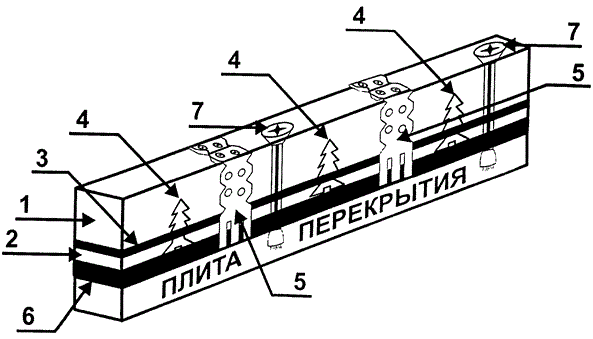 Статус: 
Пошлина:прекратил действие, но может быть восстановлен (последнее изменение статуса: 29.05.2017) 
учтена за 4 год с 22.08.2015 по 21.08.2016(21)(22) Заявка: 2012136007/03, 21.08.2012(24) Дата начала отсчета срока действия патента: 
21.08.2012Приоритет(ы):(22) Дата подачи заявки: 21.08.2012(45) Опубликовано: 10.04.2013 Бюл. № 10Адрес для переписки:
167000, г.Сыктывкар, ул. Коммунистическая, 48а, кв.29(72) Автор(ы): 
Ватаманов Сергей Владимирович (RU)(73) Патентообладатель(и): 
Ватаманов Сергей Владимирович (RU)